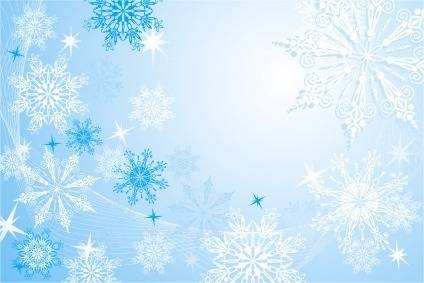 Spoštovani sodelavci, spoštovani starši, dragi učenci!Tisoč in tisoč zvezd je nad nami, tisoč in tisoč zvezd je med nami, da gre po svetu – rama ob rami – svetloba z nami.(Tone Pavček)Trenutki sreče, lepe misli in doživetja naj vas pripeljejo do osebnega zadovoljstva in uspehov.Vesel božič in srečno 2015!     							ravnatelj OŠ Dobrepolje